МБДОУ ДС № 26 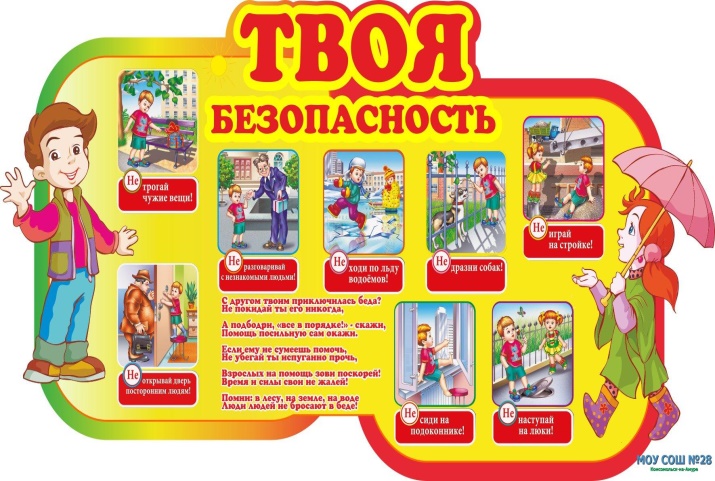 Картотека бесед вподготовительнойгруппе по безопасности.                                                                                                               Подготовила учитель-логопед Т.В.Липухина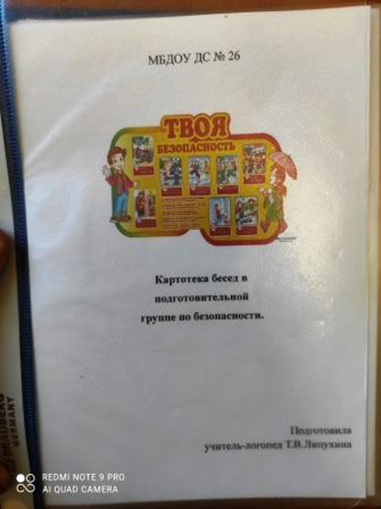 Безопасность зимой№ 1 Тема: «Гололед»№ 2 Тема: «Осторожно сосульки/снег с крыши»№ 3 Тема: «Зимой на горке»№ 4 Тема: «Зимние дороги»№ 5 Тема: «Морозы»№ 6 Тема: «Как был наказан любопытный язычок»Безопасность в детском саду№ 7 Тема: «Как вести себя в жару на участке?»№ 8 Тема: «Правила поведения на участке д/сада во время прогулки»№ 9 Тема: «Насекомые - польза и вред»№ 10 Тема: «Осторожно: грибы и растения на участке д/с»№ 11 Тема «Как себя вести в группе»№ 12 Тема: «Передвигаемся по детскому саду»№ 13 Тема: « Как песок может стать опасным»№ 14 Тема: «Не играй с бродячими животнымиБезопасность в доме№ 15 Тема: «Безопасность в доме»№ 16 Тема: «Запомните, детки таблетки – не конфетки»№ 17 Тема : «Скорая помощь».ПОЖАРНАЯ БЕЗОПАСНОСТЬ№ 18 Тема: Пожар.№ 19 Тема: «Осторожно – электроприборы!»№ 20 Тема: «Кухня – не место для игр!»№ 21 Тема: «Пожар в квартире»№ 22 Тема: «Детские шалости с огнём»№ 23 Тема: «Пожарный – герой, он с огнём вступает в бой»№ 24 Тема: «Пусть ёлка новогодняя нам радость принесёт»ДОРОЖНАЯ БЕЗОПАСНОСТЬ№ 25 Тема «Где можно играть?»№ 26 Тема: «О правилах дорожного движения»№ 27 Тема:  «Внимание - переходим улицу»№ 28 Тема: «Мой друг-светофор»№ 29 Тема: «Знакомство с улицей».№ 30 Тема: «Посмотри налево, посмотри направо».№ 31 Тема: «Правила поведения в транспорте»№ 32 Тема: “Мостовая — для машин, тротуар — для пешехода”№ 33 Тема: Красный, жёлтый, зелёный.№ 34 Тема: О полосатой “Зебре” и дорожном знаке “Пешеходный переход”безопасность зимойБеседа № 1Тема: «Гололед»Цели: формировать представление о числе знать правила безопасности в зимнее время- в гололед; уметь по картинкам определять опасную ситуацию;описывать ее, и правила, которые надо соблюдать, чтобы не получить травму и не погибнуть.Материал: картинки – знаки с изображением гололедицы.Содержание: дошкольники совместно Воспитатель читает детям стихотворение «Гололед»:Подморозило с утра,Нет вчерашнего тепла,На дорогах гололед,И машины все несет.Тротуары, как каток,Сделать бы еще шажок,Но подошва подвела –Очень скользкая она.Сколько бед от гололеда!Есть для дворников работа-Соль насыпать и песок,Чтоб пройти прохожий мог.Беседа о гололеде.Объяснение слова «гололед».3. Вопросы к детям:-Какая зимняя погода способствует образованию гололеда?-Почему в гололед происходит много аварий на дорогах?-Почему в гололед люди часто получают травмы?-Как обезопасить себя в гололед?-Какие дорожные службы и как помогают людям в гололед?4. Рассматривание картин - знаков гололедицы, предложить детям определить, о чем предупреждает знак, и что не надо делать, как предупредить получение травмы зимой в гололед?5. На улице - помочь дворнику посыпать скользкие дорожки песком.Правила: не толкаться, не бегать, не играть на скользкой дороге, не подставлять подножки товарищам, не бороться, идти осторожно, не кататься; если кто-то упал, помочь подняться, звать на помощь взрослого!
Беседа № 2Тема: «Осторожно сосульки/снег с крыши»Цели: дать знания о том, что сосульки могут быть опасны для человека (если упадут с крыши - травма, если облизывать или есть- ангина); учить уберечься от сосулек в конце зимы- начале весны, подчиняться правилам безопасности, уметь предвидеть опасность.Материал: сюжетная картина «Как Вася заболел?»Содержание: 1. Загадка- Я прозрачна, как хрусталь,С крыши я зимой свисаю.Только очень, очень жаль,Что в тепле я быстро таю. (Сосулька)2. Рассматривание сюжетных картин и беседа по ним.Попросить рассмотреть картинки и рассказать, что на них изображено. Обсудить с детьми, чем может быть опасна та или иная ситуация. Чем опасны сосулька или обледенелые комья снега, которые сбрасывают с крыши? А как поступить правильно, как можно оградить себя от опасности?Попросить детей вспомнить случаи из жизни, когда кто- либо пострадал в подобных ситуациях. Попросить детей подумать, какие меры предосторожности можно принять, чтобы предупредить окружающих об опасных зонах. Вместе прийти к выводу, что такие зоны необходимо оградить. Придумать различные виды ограждений: веревка с красными флажками, деревянные или металлические заграждения, щиты или заборы.Правила: напомнить детям, что ни в коем случае нельзя:- Играть там, где с крыши свисают сосульки или может упасть снег!- Подходить и трогать свисающие сосульки!- Нельзя сосать и есть сосульки!- Не кидайся сосулькой или снегом!- Будь внимательным и наблюдательным!- Умей заранее предвидеть опасность и избегать ее!- Помимо собственной безопасности, заботиться о безопасности других (например, взять за руку и отвести подальше от опасного места малышей!
Беседа № 3Тема: «Зимой на горке»Цели: учить детей подчиняться правилам поведения при катании с горки. Развивать выдержку и терпение-умение дожидаться своей очереди; выработать желание избегать травмоопасных ситуаций.Содержание:1)Беседа о зимних забавах и играх, об их пользе для здоровья.2)Обсуждение ситуаций правильного и неправильного поведения детей на горке по иллюстрации или картине.3) Рассматривание санки-ледянки и обычных санок.Игра (словесная) «Хорошо- плохо». Дети оценивают ситуации, предложенные воспитателем, и обосновывают свою оценку в процессе общего обсуждения.Правила:-Кататься на горке только на санках-ледянках, а не на обычных санках;-Подниматься на горку только по ступенькам;-Не подниматься по скользкому скату горки и с боков;-Не кататься стоя, а только сидя;-Не толкать, не цепляться за товарищей;- Соблюдать очередность;-Не спрыгивать с горки;-Не стой на верхней площадке, а сразу садись и осмотрись;-Не поднимайся на горку и не катайся с игрушками и с предметами в руках;-Прокатился, быстрее вставай и уходи, т. к. следом за тобой скатится другой и может сбить тебя;-Не спускайся с горки, пока не встал и не ушел с дороги предыдущий ребенок;-Не балуйся, не борись, не подставляй ножку ни на горке, ни около горки;-Не сбегай по скату;-Не кидайся снегом в сторону горки.
Беседа № 4Тема: «Зимние дороги»Цели: Расширить знания детей о правилах поведения на улице, дороге в зимнее время. Дать детям знания о том, что зимой дороги скользкие и водители не могут быстро становить транспортное средство. На скользкой дороге машины и автобусы даже после торможения какое- то время скользят вперед. Воспитывать умение сдерживать себя, быть внимательными, не играть на дороге.Материал: рассматривание сюжетных картин с изображением зимних дорог, улиц.Содержание: Беседа о правилах поведения на дороге и улице в зимних условиях:* в гололедицуНа дорогах скользко. Вполне можно упасть.Водителю трудно остановить машину (автобус).В такую погоду надо быть очень осторожным.Нельзя перебегать перед близко идущим транспортом, так как водитель, если даже затормозит, машина будет на скользкой дороге передвигаться какое - то время дальше.Надо терпеливо ждать, когда проедут машины.А если на переходе есть светофор, надо дождаться зеленого сигнала светофора, посмотреть, все ли машины успели притормозить, и только после этого спокойно переходить дорогу.);
Беседа № 5Тема: «Морозы»Цели: учить правильно вести себя в морозную погоду.Содержание:1. Д/у «Какая зима»2. Рассматривание зимней одежды3. Беседа о том, как можно уберечься от сильных холодов.Правила:В сильные морозы надо одеваться очень тепло:-Нельзя без взрослых выходить на улицу-Нельзя оставаться на улице долго-Нельзя открывать дома и в садике окна.-Лицо смазывать специальным детским кремом от холода - «Морозко»БЕСЕДА № 6Тема: «Как был наказан любопытный язычок»Цели: дать  детям знания о том, что железные предметы зимой очень опасны, что нельзя к ним прикасаться языком, губами и  голыми ручками; научить заботиться о своей безопасности, предупредить несчастный случай.Материал: сюжетная картина.Ход беседы:1.Рассматривание и обсуждение сюжетной картины.Объяснение, почему так случается зимой с железными предметами. Придумывание рассказов.Показать (если это все- таки случилось),  как помочь пострадавшему (с помощью чистого пальца или носового платка, осторожно отогревать предмет рядом с языком или губами, ни в коем случае не отрывать насильно)2.Помочь запомнить ПРАВИЛО: - Никогда зимой не прикасайся язычком, губами и голыми руками к железным предметам! Они приклеятся и не оторвать.  Это очень опасно для здоровья.-Не отрывать с силой, если несчастье все- таки с тобой  случилось.-Звать на помощь взрослого, если с кем- то из твоих товарищей произошло такое.3.Проведение опыта:  Показать на улице, как мокрая тряпочка приклеивается к  металлическому предмету и не отрывается.
Безопасность в детском садуБЕСЕДА № 7Тема: «Как вести себя в жару на участке?»Цель: учить детей без напоминания взрослых надевать головной убор (панамку, косынку и др., закреплять умение правильно наливать воду из чайника в чашку, соблюдать правила нахождения на солнце, чтобы не перегреваться.Материал: сюжетная картина с изображением 2 девочек- одна сидит под «грибом», а вторая загорает под палящим солнцем и получила солнечный ожог.(Можно придумать и нарисовать другие картинки)Ход:1. Рассматривание картины.Вопросы к детям:- Что изображено на картинке?- Кто из девочек поступил правильно? Почему?- А что случилось со второй девочкой? Как это произошло?- Что нужно делать теперь?- А как мы ведем себя на улице в жару?-Что нужно делать, чтобы не случился солнечный удар? Солнечный ожог?2. Составление рассказов из жизненного опыта детей.3. Игра «Закончи предложение» -Чтобы не обидеть папу,Я одену с лентой (шляпу).Неразлучные друзьяВеревка и прищепка.Не разлучные в жаруЯ и моя (кепка)-Сильно солнышко печет?-Спрашиваю маму.Одеваю я в жаруБелую (панаму).3. Помочь запомнить Правила:-На прогулку летом обязательно надевай легкий головной убор (шляпку, косынку, кепку, панамку!-В жару пей больше жидкости- воды, морсов или соков!-Нельзя находиться долго на солнышке! Играть лучше в тени!-В жару носи легкую одежду, которая защитит твои плечи, спину и грудь от солнечных ожогов. Носи в жару темные очки.-Не бегай босиком в жару по асфальту.-Не увлекайся в жару подвижными играми на солнцепеке: не доводи до того, чтобы тело было мокрым от пота.-Если вдруг почувствуешь слабость, головокружение или подташнивание, немедленно уходи в тень и скажи воспитателю о своем самочувствии.-Смотри за товарищами, не перегрелись ли они, не покраснели ли лицо и тело.Если замечаешь такое, пригласи их в тенек и скажи об этом воспитателю.БЕСЕДА № 8Тема: «Правила поведения на участке д/сада во время прогулки»Цель: Учить детей соблюдать правила безопасного поведения на участке д/с; знать границы своего участка; напомнить об опасностях, которые подстерегают их на участке.Материал: ИллюстрацииХод: Воспитатель демонстрирует детям иллюстрацию и (можно прочитать стихотворение об опасных предметах) рассказывает о должной реакции на предметы незнакомого происхождения. Показывает пакет и спрашивает, знают ли дети, что в нем находится. Дети не знают. Что опасного может быть в нем? Выслушать рассуждения детей. Проигрывание ситуаций:Попросить показать нескольких детей, как бы они поступили.Совместное рассуждение воспитателя и детей: никогда нельзя подходить и открывать незнакомые сумки, пакеты! Там может быть взрывное устройство, отравленные предметы, опасные вещи, яды. Нужно обязательно пригласить взрослого и показать!И нельзя брать пакеты и сумки у незнакомых людей!Далее воспитатель проводит беседу (с использованием иллюстраций, стихов или загадок) о том, как себя вести правильно на участке д/сада, почему так, а не иначе нужно вести себя детям?Запомнить правила:Выходить на участок д/с и возвращаться с прогулки нужно спокойным шагом.Не подходи и не трогай незнакомые пакеты и сумки.Не толкать своих товарищей, не ставить подножки, не драться, бытьдоброжелательным и вежливым.Не покидать территорию своего участка без разрешения воспитателя.Не играть с острыми предметами.Не бегать с игрушками и не отбирать их у других.Не разбрасывать игрушки. Это нужно не только для порядка, а в целях безопасности. ТАК КАК кто - нибудь может наступить на игрушку или другой предмет, упасть и травмироваться.Не кидаться песком, землей, снегом.Не подходить к собакам и кошкам.Не трогать грибы и ягоды и не есть их.Не ломать деревья, кусты.Не махаться руками на насекомых, не ловить и не убивать их.Не подходить к незнакомым людям, если даже они зовут вас.БЕСЕДА № 9Тема: «Насекомые - польза и вред»Цель: Дать знание о правилах поведения при встрече с разными насекомыми.Материал: предметные картинки с изображением насекомых;сюжетные картины с изображением среды обитания этих насекомых.Ход:Вопросы к детям:Каких насекомых вы знаете?Когда появляются насекомые?Где они живут?Чем они отличаются от птиц?Что случится, если не будет насекомых?Чем могут быть опасны насекомые?Как себя вести при встрече с ними?СтихотворениеМеня ужалила пчела.Я закричал: «Как ты могла!»Пчела в ответ: «А ты как могСорвать любимый мой цветок?Ведь он мне был ужжасно нужжен:Я берегла его на ужжин!»Подвести детей к мысли, что в природе все взаимосвязано, а жестокое и даже небрежное отношение с ней ухудшает жизнь человека. Насекомые приносят большую пользу, но иногда от них можно пострадать.Необходимо знать, как защищаться от насекомых:-Надо смазывать открытые части тела средствами (созданными специально для детей, отпугивающими насекомых!-Ни в коем случае не трогайте осиное гнездо!-Если около вас летит пчела, не машите руками, перейдите на другое место!-Если пчела все же ужалила, то надо удалить жало, ужаленное место протереть содовым раствором или приложить лепестки календулы.-Не ловите и не убивайте насекомых!-Не стойте около муравейника!БЕСЕДА № 10Тема: «Осторожно: грибы и растения на участке д/с»Цель: Познакомить с растениями нашего участка. Научить различать ядовитые растения, дать знания о том, что ядами этих растений человек может отравиться.Материал: Игра «Распутай путаницу», «Гербарий».Ход:1. Игра «Распутай путаницу»На столе лежат картинки, на которых нарисованы отдельные части растений, детям предлагается их соединить.2. Можно показать детям на картинке ребенка, который лежит в больнице. Попросить обсудить, что с ним могло произойти. Подвести к мысли, что трогать и брать в рот незнакомые растения и грибы опасно.3. Спросить у детей, какие растения на участке нашего д/с им знакомы.Показ растений из «Гербария».Обсудить с детьми, какие части есть у растений, на что похожи, названия, прочесть стихи или загадать загадки. Обсудить с детьми, чем может быть опасно растение или гриб.У некоторых детей есть привычка- покусывать или жевать любую травинку. Это очень вредная привычка. Дети должны запомнить, что стебли, листья, цветы и ягоды многих растений ядовиты и могут нанести непоправимый вред здоровьюЗапомните!Лучшее средство защиты от ядовитых растений- не трогать ни один цветок, ни один кустарник, если они тебе не знакомы, потому что опасным может быть даже прикосновение к ядовитым растениям: это может вызвать ожог кожи с пузырями и трудно заживающими ранами.Сбор грибов - увлекательное занятие. Но бывает и так, что грибы растут не только в лесу, но и в городе, в парке и на участке д/сада.Запомните - грибы в городе, даже если они и съедобные, опасны. Они содержат много нитратов, поглощают выхлопные газы, радиацию. Поэтому, встретив гриб на участке д/сада- не трогайте его, а покажите воспитателю, родителям.Если вы все- таки потрогали растение или гриб, обязательно нужно вымыть руки с мылом.БЕСЕДА № 11Тема «Как себя вести в группе»Цель: Воспитывать у детей правила поведения и общения в помещении детского сада (в группе, спальне, приемной). Развивать умение подчиняться правилам безопасности, желание беречь свое здоровье и здоровье окружающих.Материал: сюжетная картина (в методкабинете, Губка БОБ- кукла (или медвежонок).Ход: 1. Приходит кукла- Губка Боб Квадратные Штаны в группу.Обыграть ситуации:*пока он «бежит» (а не идет) ударяется об угол стола;*затем спотыкается об брошенную игрушку;*захотел достать со шкафа предмет, залез на стул и упал;*чуть не залез на окно, увидев там собачку (игрушку);*когда, наконец его усадили на стул, он сидит и раскачивается.С детьми обсудить все эти ситуации, (воспитатель объясняет детям, что Боб- мягкий, а если бы с детьми случилось такое, пришлось бы вызвать врача скорой помощи по тел. -03, объяснить Бобу, что он делал не правильно, почему себя так вести нельзя, а как правильно себя вести (озвучить ПРАВИЛА) и показать сюжетную картину.2. Рассматривание сюжетной картины, где все дети заняты своим делом, никто не шумит, не бегает, не толкается, в группе порядок и т. д. Беседа по ней. Также рассказать (обсудить) детям о правилах поведения в спальне и приемной комнате.Привести детей к мысли, что НАДО подчиняться правилам безопасности, т. к. это нужно для сохранения жизни и здоровья - своего и других людей!Разбросанные игрушки могут послужить причиной падения, ушиба.Порядок в группе не только для чистоты, но и для безопасности!Нельзя залезать на подоконник, стол и шкафы. Если не можешь достать, попроси воспитателя!Очень опасно бегать по группе, спальне и приемной: острые углы мебели могут стать причиной травмы, столкнувшись с другим ребенком можно получить сильный ушиб!Не бери мелкие игрушки в рот- ты можешь нечаянно проглотить их и подавиться!Раскачиваться на стуле нельзя! Потеряв равновесие, ты упадешь и ударишься!Во время игр с водой следи, чтобы вода не попала на пол. Мокрый пол очень скользкий, поэтому опасен для тебя!Во время приема пищи не разговаривай, тщательно пережевывай пищу!Обувь всегда должна быть застегнутой и удобной, без длинных шнурков!Приносить в д/с жевательную резинку запрещено во избежание несчастных случаев!БЕСЕДА № 12Тема: «Передвигаемся по детскому саду»Цель: научить детей правилам безопасного передвижения по детскому саду;Воспитывать выдержку, желание осознанно правильно вести себя в помещении д/с.Материал: карта-схема д/сада; фотографии детей: идут по коридору; поднимаются по лестнице (спускаются); просмотр театр. представлений в муз. зале;заходят в физ. зал, и т. д. Кукла Незнайка (или взрослый).Ход: Вопросы к детям:Куда мы ходим по д/саду?Какие помещения есть в д/с? (Музыкальный зал, физкультурный зал, медицинский кабинет и др.)Как нужно себя вести, когда мы передвигаемся по д/с?Приходит Незнайка, приносит фотографии. Рассматривание и обсуждение фотографий. Незнайка показывает, как он себя ведет в той или иной обстановке (толкается, спорит, не хочет стоять с кем-то или сзади, дергает за косичку девочек, ущипнет, наступает на ноги, балуется, говорит громко, машет руками, пинается, в театре вскакивает и орет, не здоровается со взрослыми в коридоре, на лестнице не держится за перила).Объяснить Незнайке, что так себя вести ни в коем случае нельзя, и еще раз показывают, как нужно правильно вести себя, главное - почему так надо вести! Можно показать картинку, где ребенок лежит в больнице, обсудить ситуацию.Незнайка обещает исправляться.Воспитатель показывает детям карту- схему помещений д/сада, объясняет, где что находится.Повторение правил вместе с Незнайкой (можно озвучить в магнитофонной записи):Спускаясь по лестнице, идти нужно друг за другом, спокойным шагом, не толкаясь, держась за перила;Двигаться по коридорам д/с надо спокойно, придерживаясь правой рукой стороны коридора;Осторожно переходи пересечения коридоров, потому что ты не видишь, кто может идти тебе навстречу;При движении по коридорам всегда смотри вперед, чтобы не натолкнуться на выступы в стенах или на нянечек, спешащих с кастрюлями на кухню и обратно;Коридоры и лестница- не место для игр и баловства. Помни об этом!Не открывай двери ногой, также не открывай их резко, т. к. с той стороны двери может находиться человек, и ты его поранишь!Ой, ребята,- Верь, не верь,- От меня сбежала дверь.-Прощай,- сказала,- дорогой,Ты открывал меня ногой
БЕСЕДА № 13Тема: « Как песок может стать опасным»Цель: показать ребенку игры с песком и предупредить его, что играть с ним небезопасно: нужно быть внимательным и следить, чтобы песок не попал в глаза, рот, нос, одежду, голову.Материал: 2 куклы- Неумейки, доктор Айболит, игрушки и пособия для  игры с песком.Ход беседы:Приходят 2 куклы- Неумейки. Играют с песком и все время балуются: кидаются в друг друга  песком и попадают в глаза (Приходится обращаться  к доктору Айболиту и лечить их);копают ямку слишком резво и попадают на голову и пачкают волосы- приходится мыть; захотели посмотреть, как течет сухой песок, поднимая руки слишком высоко и попали песком в рот, в нос (а в песке могут жить микробы- можно заболеть или задохнуться),  запачкали одежду друг друга- вся одежда в песке, грязная.И другие ситуации.Дети обсуждают каждый раз ситуацию и делают выводы (учат Неумеек)– как надо правильно вести себя, чтобы не приключилась беда,  и запоминают ПРАВИЛА:Не кидаться  песком, не разбрасывать его, играть осторожно, не поднимать руки с песком высоко, надо копать и строить из песка спокойно, аккуратно, не толкаться в песочнице и возле песочницы, не разбрасывать игрушки и пособия для игр с песком, пользоваться ими бережно.Ни в коем случае не три грязными (после игр с песком) руками глаза, лицо, вымой сначала руки.А если все- таки попал песок в глаза, уши, нос или рот, вымой их быстрее водой, и обязательно скажи об этом  взрослым (воспитателю).БЕСЕДА № 14Тема: «Не играй с бродячими животнымиЦель: разъяснить детям, что контакты с животными иногда могут быть опасными;           учить заботиться о своей безопасности.Материал: д/упражнение- «Как это случилось?»Ход беседы:1.Отгадай!: «Мордочка усатая, шубка полосатая, часто умывается, а с водой не знается» (Кошка).«Гладишь- ласкается, дразнишь- кусается» (Собака).Рассказ воспитателя:  «Иногда, когда мы играем на участке д/сада, к нам приходят собаки или кошки. Мы, конечно же, все любим животных, заботимся о них, знаем, как с домашними животными обращаться, что они любят. Но мы не знаем, чьи эти животные. Скорее всего, они бездомные.-А можно ли трогать, брать на руки чужих или бездомных собак и кошек? Почему? Да, вы правы. Нельзя! Они могут оказаться агрессивными, бешенными. Уличные кошки и собаки могут быть больны чем-то заразным. Их можно и нужно кормить, но гладить и играть с ними опасно. Тем более нельзя дразнить и мучить животных.Важно помнить, что животные наиболее агрессивны во время еды и когда около них находятся их маленькие детеныши.4.Обыгрывание проблемных ситуаций:«Жалобно мяукает котенок у нашего подъезда. Что делать?»5.Чтение стихотворения6Мяукает у дереваНезнакомая кошка,Налью молокаЯ бедняжке немножко.Но трогать рукамиКотенка не буду,Что мама сказалаВедь я не забуду:«будь добрым, сыночек,Животных корми,А в руки бродячихЗверей не бери,От них мне поверь,Легко заразиться.Придется в больницеДолго лечиться!»6.Запомните ПРАВИЛА!- Не убегайте от собаки на улице. Собаки преследуют убегающих.- Не гладьте незнакомых животных и не берите их на руки! Они могут оказаться больными, заразными, у них могут быть клещи или блохи или они могут неправильно среагировать на вашу ласку и  укусить без предупреждения.- Не смотрите пристально собаке в глаза, она может принять этот взгляд за вызов.-Если вы встретитесь с собакой в узком проходе или проулке, уступите ей место, встаньте боком к собаке.-Не трогайте чужую кошку или собаку. Даже при хорошем отношении с твоей стороны они могут чего- то испугаться и в целях самозащиты оцарапать или укусить.- не целуйте (они часто роются в земле и у них на  морде  много микробов)  и не дразните животных ( они могут терять терпение и укусить);-не подходите к ним сзади.-Не буди спящую собаку.7.Д/упр. «Как это случилось?»Обсуждение неправильного действия ребенка и его последствия (по серии картин).  (Дразнили собаку-  она укусила. Ребенок попал в больницу.)Безопасность в доме
БЕСЕДА № 15Тема: «Безопасность в доме»Цель: Разъяснить детям, что простые вещи могут быть опасными для человека.Приходит Буратино.Здравствуйте ребята! Вы представляете, оказывается, дома нас могут подстерегать опасности! Как вы думаете, а что же опасного может быть в доме?Вот опасность первая: острые, колющие и режущие предметы. Если вы хоть раз порезали руку ножом, то вы знаете, чем они опасны. Ну-ка вспомните и назовите принадлежности для шитья, вышивания и вязания. (Ножницы, вязальные крючки и спицы, пуговицы, кнопки и булавки) Где у вас дома хранятся эти вещи?Правильно. Обычно они лежат в специальной коробочке для шитья, в сундучке или шкатулке.Есть такое правило: все острые, колющие и режущие предметы обязательно надо класть на свои места. Порядок в доме не только для красоты, но и для безопасности.Неприятно сесть на кнопкуМожешь ты поранить попку.Дом в порядке содержи:Вилки, ножницы, ножи,И иголки, и булавки!Ты на место положи!А вот в каждом доме есть лекарства и бытовая химия. А кто знает, что такое бытовая химия?Запомните ребята это стиральные порошки, средства для мытья посуды, средства от тараканов и многое другое. Дети, конечно, не тараканы, но яд от тараканов действует и на людей. Поэтому ни в коем случае не открывайте никаких упаковок с бытовой химией.Химикаты – это яд,И не только для ребят.Вот лекарства вы наверняка знаете, почему нельзя брать?Правильно, во-первых, это не вкусно, а во-вторых, неправильно принятое лекарство может оказаться ядом!Ребята, вы всё запомнили? Молодцы! Тогда я пошел, расскажу другим ребятам. До скорой встречи!БЕСЕДА № 16Тема: «Запомните, детки таблетки – не конфетки»Цель: Разъяснить детям, когда лекарства бывают полезны, а когда опасными для жизни.Приходит Буратино.Здравствуйте ребята! Вы знаете, я, кажется, заболел, но не знаю, что надо делать. Может, подскажете? Ой, как же я сразу не догадался, что надо врача вызвать! А что врач будет делать? Это не страшно. А то я боюсь. Это значит, врач меня осмотрит и выпишет лекарства и всё? А зачем нужны лекарства? Лекарства помогают людям побороть болезнь. Ребята, а таблетки какие бывают?Правильно, одни таблетки белые, а другие покрыты твёрдой цветной оболочкой: розовой, голубой, жёлтой или красной. Они немного похожи на конфеты. Представьте, что бабушка заболела и стала применять рекомендованное врачами лекарство. Однажды она случайно обронила таблетку на пол. Вы нашли эту таблетку. Как с ней надо поступить? Конечно, отдать бабушке. А она её выбросит в мусор. Ведь она же лежала на полу и могла загрязниться. От неё будет не польза, а вред.Ребята, если вы случайно найдёте таблетку, её ни в коем случае нельзя класть в рот. Даже если она очень похожа на маленькую конфетку. Как вы думаете почему?Потому что лекарства ядовиты. Доза ядовитого вещества в таблетке очень маленькая. Взрослому человеку она поможет справиться с болезнью. А для маленького ребёнка таблетка может оказаться опасной. Ведь ребёнок гораздо меньше взрослого и по росту и по весу. Вы ребята запомните, что нельзя брать в рот таблетки, если они даже похожи на конфеты. Отдайте взрослым.Ещё ребята у взрослых есть такие шкафчики или сундучки с лекарствами. Их называют домашними аптечками. Никогда не открывайте туда дверцу. Это может плохо закончиться!Вы запомнили ребята? Ой, а мне уже пора. До скорой встречи!БЕСЕДА № 17Тема : «Скорая помощь».Цель: Познакомить детей со службой скорой помощи, и для чего она нужна.Приходит Буратино с книгой К. И. Чуковского «Айболит».- Здравствуйте, ребята! Я тут увидел интересную книгу и хочу вас с ней познакомить. Может быть, вы её уже и знаете. Слушайте!Добрый доктор Айболит!Он под деревом сидит.Приходи к нему лечитьсяИ корова и волчица,И волчок и червячок,И медведица!Всех излечит, исцелитДобрый доктор Айболит!- Вы узнали про кого это?А в каких случаях мы можем пригласить доктора домой?Если помощь нужна срочно, а врач не может прийти быстро, что нужно делать?Чем отличается машина «скорой помощи» от любой другой машины?Для чего в машине «скорой помощи» установлена сирена с мигалкой?А вы могли бы объяснить, почему «скорая помощь» называется «скорой»?Какие вы молодцы! Очень много знаете! Вот послушайте стихотворение!Если вдруг ты сильно захворал,Простудился или ногу поломал,В тот же миг по телефону набериЭтот номер «Скорой помощи» - «03».Ой, ребята, мне уже пора идти. До свидания! До скорой встречи, я ещё приду! (уходит)
ПОЖАРНАЯ БЕЗОПАСНОСТЬБЕСЕДА № 18Тема: Пожар.Задачи:Учить детей совершать правильные действия при пожаре.Формировать общественное сознание гражданской позиции о том, что беспечность может привести к пожару.Воспитывать в детях чуткость, сострадание, взаимопомощь.Оборудование: плоскостное изображение домика, игрушки или картинки с изображениями зайчонка и бельчонка, зайчихи.Предварительная работа: рассматривание иллюстраций по пожарной безопасности и чрезвычайным ситуациям, конкурс рисунков на тему: «Осторожно, огонь!», дидактические игры, сюжетно-ролевая игра «Мы - пожарные», отгадывание загадок, разучивание стихотворений.Словарная работа: пожарные, электроплита, лестница, огонь, опасность.1. Беседа.Ребята, отгадайте загадку: Без рук, без ног, а на гору быстро ползет. (Огонь.) О чем эта загадка? От чего происходят пожары? Можно ли оставлять включенным утюг? Телевизор? Электроплиту?2. Сегодня мы с вами послушаем и посмотрим сказку о том, как и от чего случился пожар у зайчихи.3. Показ настольного театра с речевым сопровождением сказки.Жили в лесу зайчонок и бельчонок. Один раз, как обычно, утром они отправились в лес на прогулку. Друзья бегали, играли, догоняли друг друга.Вдруг они учуяли запах дыма. Друзья быстро побежали к месту, откуда шел запах. Беда случилась у тетушки зайчихи. Из окна её дома и из всех щелей валил дым. Она включила электроплиту, чтобы приготовить борщ, а сама пошла в огород за овощами. Плита нагрелась, дунул в окошко ветерок, шторка коснулась плиты и загорелась. Зайчиха звала на помощь. Двое друзей знали, как надо быстро действовать, чтобы не сгорел весь дом.                                      Физминутка :Скок-поскок! Скок-поскок!Прыгнул зайка на пенек.Зайке некогда играть:надо всех на помощь звать.Лапки вверх, лапки вниз,на носочки подтянись!Лапки ставим на бочок,на носочках скок-скок-скок!Зайчонок побежал вызывать пожарных и звать на помощь, а бельчонок освободил тетушку, нашел лестницу. Услышав крики о помощи, прибежали звери и начали тушить пожар. Кто-то носил воду, кто-то подавал ведра, а бельчонок, стоя на лестнице, тушил огонь, поливая его водой. Когда приехала пожарная машина, огонь уже был потушен.4. ЗаключениеПонравилась вам сказка? О чем эта сказка? Какие правила поведения при возникновении пожара вы знаете?Очень давно люди научились добывать огонь. И сегодня без него не обойтись: он согревает, кормит нас. Но когда забывают об осторожном обращении с огнем, он становится опасным. Ребята, не играйте и не шутите с огнем! Будьте осторожнымиБЕСЕДА № 19Тема: «Осторожно – электроприборы!»Цель: Закрепить представление об электроприборах, и правила поведения во время возгорания.Приходит Буратино.Здравствуйте, ребята! Мне сегодня сказали что электроприборы, которые находятся у нас дома, могут быть опасными. Давайте с этим разберёмся!Вспомните и назовите, какие электрические приборы есть у вас дома! (Дети перечисляют)Вот как много электроприборов мы перечислили! Но это ещё не все приборы, которыми оснащены наши квартиры. Мы забыли сказать об электрических лампах в светильниках: люстрах, торшерах, настольных лампах и ночниках.Электрический ток бежит по проводам и заставляет работать все эти приборы. Электрический ток – наш помощник! Ведь если его не будет, мы не сможем ни посмотреть телевизор, ни высушить волосы феном, ни послушать музыку. Но электрический ток может быть опасным и даже вызвать пожар.А кто знает, что такое пожар?А что может стать причиной пожара?Да, ребята, ещё причиной пожара становится наша забывчивость, невнимательность, торопливость, например оставленный включенный утюг, электрочайник, телевизор.А что будет, если не выключить утюг или телевизор?Правильно, поэтому, выходя из дома, нужно не спеша пройти по всем комнатам, зайти на кухню. Выключить из розеток все электроприборы, погасить всюду свет.Ребята, а кто знает, что надо делать, если загорелся телевизор?Ребята, ни в коем случае не заливайте включённый телевизор водой, может ударить током! Ведь вода проводит электричество! Сначала выньте вилку из розетки, а затем набросьте на телевизор толстую негорючую ткань и вызывайте поскорее пожарных, позвонив по телефону 01. Чётко и точно назовите свой адрес: улицу, номер дома и квартиры.Никогда не трогайте провода и сами электроприборы мокрыми руками и не подключайте к одной розетке сразу несколько приборов. А если вы почувствовали запах горелой резины, увидели задымившийся проводок или заметили, что розетка или вилка при работе нагревается, немедленно скажите об этом взрослым. Всё это может привести к пожару! Ой, спасибо, ребята, мы с вами хорошо разобрались. Мне пора. До скорой встречи!БЕСЕДА № 20Тема: «Кухня – не место для игр!»Цель: Познакомить детей с опасными предметами, находящимися на кухне.Приходит Буратино.Здравствуйте ребята! Ребята, говорят, что на кухне нельзя играть. Правда это или нет? А почему?Правильно, кухня – это место, где мама или бабушка готовят пищу. На кухне есть электрическая или газовая плита. На ней варят каши и супы, жарят мясо и пирожки, готовят рагу из овощей. На плите стоят кастрюли с горячими супами, бульонами, кипят чайники, на раскалённой сковороде жарят котлеты.Вы можете нечаянно прикоснуться к горячим предметам и обжечься. Ещё хуже, если вы прольёте на себя горячий суп или чай. Пробегая возле окна, вы можете случайно задеть занавеску, а если та коснётся горящего газа, то вспыхнет, и на кухне может возникнуть пожар! Ребята, назовите опасные горячие предметы, которые есть на кухне. Вот молодцы, много предметов знаете!А ещё на кухне много предметов, служащих источником огня. Расскажите о них.Верно! Чтобы зажечь конфорку газовой плиты, чиркают спичками, зажигалкой. Кстати, продукты сгорания бытового газа очень вредны! Лучше их не вдыхать, а готовить пищу нужно, держа форточку открытой.Какие горячие предметы есть на кухне? Правильно! Чайники, кастрюли, сковороды. Если на сильно разогретую сковороду налить масло, то оно может вспыхнуть.На кухне, ребята, вас подстерегают немало опасностей. Поэтому лучше играть с любимыми игрушками в детской комнате, а в подвижные игры с друзьями – на свежем воздухе, детской площадке.Мы с вами сегодня так интересно поговорили. Пойду другим ребятам расскажу, почему нельзя играть на кухне! До скорой встречи!БЕСЕДА № 21Тема: «Пожар в квартире»Цель: Познакомить детей с правилами пожарной безопасности и как вести себя во время пожара.Приходит Буратино.Здравствуйте ребята! Я пришёл поговорить с вами о пожаре.Скажите, почему может возникнуть в квартире пожар?Правильно, забыли выключить электроприборы, неисправная электропроводка, незатушенная сигарета, детские шалости со спичками, зажигалкой.Ребята, что надо делать, если возник пожар?Если дома есть взрослые, надо скорее бежать к ним за помощью! А если дома никого нет?Правильно, надо вызывать бригаду пожарных. Для этого надо набрать по телефону 01. Запомните этот номер. Говорить по телефону нужно чётко, ясно указать свой адрес: улицу, номер дома и квартиры, этаж. А вы знаете свой адрес?Самое главное, не паникуйте, не бегайте зря по квартире и не пытайтесь сами потушить огонь. Вызвав пожарных, плотно захлопните дверь в квартиру и бегите на улицу. Постарайтесь сообщить о пожаре соседям.Надо запомнить правила поведения при пожаре:Никогда не распахивайте настежь окна и двери в квартиру, где возник пожар, этим вы увеличите тягу, и огонь станет сильнее.Не тушите водой включённые в сеть электроприборы, вас может ударить током! Вилки электроприборов нужно сначала вынуть из сети.Во время пожаров очень опасен не только огонь, но и дым. В современных квартирах большая часть мебели изготовлена из химических веществ, которые при горении выделяют ядовитые газы. Достаточно два-три раза вдохнуть такой ядовитый дым, и можно потерять сознание. Поэтому сразу обмотайте лицо мокрым полотенцем или платком и передвигайтесь по квартире пригнувшись, поскольку внизу ядовитого газа меньше. Но главное – побыстрее покиньте горящую квартиру!Ребята, вы запомнили все эти правила?Тогда молодцы! Пойду скорее другим ребятам расскажу! До скорой встречи!БЕСЕДА № 22Тема: «Детские шалости с огнём»Цель: Обучить детей мерам пожарной безопасности, сформировать у детей элементарные знания об опасности шалостей с огнём, об опасных последствиях пожаров в доме.Приходит Буратино.Здравствуйте, ребята! Ребята, а задумывались ли вы над тем, что детские шалости со спичками и зажигалками могут привести к большому пожару?Пожар всегда возникает неожиданно. Вот, казалось бы, только что всё было нормально, и вдруг возникает пламя, появляется удушливый дым.Однажды я наблюдал такую картину. Впереди меня по дорожке шли два мальчика. В руках одного из них был коробок со спичками. Мальчик поджигал спички и бросал их на землю. Хорошо, что налетающий ветерок гасил пламя. Но вот на пути ребят оказалась куча сухой опавшей листвы. Мальчики присели на корточки и стали поджигать сухие листья. Пришлось мне вмешаться: отобрать у ребят коробок и объяснить им, что листва может загореться, от неё трава, потом засохшие ветки и разгорится большое пламя. А если горящая спичка упадёт на кучу промасленных тряпок, то беды не миновать!Взрослые должны помнить, что спички и зажигалки нужно хранить в местах, недоступных детям! Это не игрушки, это опасные предметы. Дорогие ребята! Никогда не играйте с ними, не поджигайте старые газеты, листы бумаги. Помните пословицу: «В одном коробке сто пожаров!»Кстати, а почему так говорится? Верно! Потому что в одном коробке лежит много спичек, и каждая может стать причиной пожара.Вот послушайте, что мне один мальчик рассказал:Я спичек коробок нашёлИ высыпал его на стол,Хотел устроить фейерверк –Всё полыхнуло, свет померк!Не помню больше ничего!Лишь пламя жжёт меня всего…Я слышу крики, шум воды…Как много от огня беды!Меня спасти едва успели,А вот квартиру не сумели.Теперь в больнице я лежу,И боль едва переношу.Хочу напомнить всем, друзья:Играть со спичками нельзя!!!Вот до чего доводят спички! Вы запомнили ребята? Ну, мне пора. Пойду другим ребятам расскажу. До скорой встречи!БЕСЕДА № 23Тема: «Пожарный – герой, он с огнём вступает в бой»Цель: Познакомить детей с работой пожарников.Приходит Буратино.Здравствуйте, ребята! Я тут услышал стихотворение, послушайте:С дымом мешается облако пыли.Мчатся пожарные автомобили,Щёлкают звонко, тревожно свистят,Медные каски рядами блестят.Миг – и рассыпались медные каски.Лестницы выросли быстро, как в сказке.Люди в брезенте – один за другим –Лезут по лестницам в пламя и дым…Про что и про кого это стихотворение? Верно! Про пожарников и пожарные машины.В чём состоит работа пожарных? Да, тушат пожар. Но пожар легче предупредить, чем потушить. Поэтому пожарные обследуют каждое здание, без их разрешения не строят дома, заводы. На пожарную безопасность проверяют магазины, школы, детские сады. А ещё пожарные постоянно тренируются, занимаются в спортивных залах, чтобы во время пожара суметь проявить ловкость, силу, сноровку.А как одеты пожарные? Правильно, пожарные носят специальную одежду, защищающую их от огня и дыма. На голове у них стальная каска, штаны и куртка сшиты из толстого брезента, на ногах – прочные и удобные сапоги. Ведь пожарный должен идти в огонь! А вот если увидели огонь или почувствовали дым, что надо сделать? Правильно! Набрать по телефону номер 01 и вызвать бригаду пожарных. А на чём передвигаются пожарные по городу? Да, на специально оснащённых пожарных машинах. А как выглядит пожарная машина? Да, она ярко-красного цвета с лестницей со шлагами. (Показывает картинку) Вот посмотрите, какая она.А чем пожарные тушат бушующее пламя? Верно! Заливают водой из специальных шлангов. Их называют «рукавами». Воду в шланги накачивает насос, который пожарные привозят на пожарной машине. Кроме того, пожар тушат специальной пеной, содержащийся в огнетушителях.Вот молодцы ребята! Много знаете про пожарников. Пойду-ка я расскажу всё это своему другу. До скорой встречи!БЕСЕДА № 24Тема: «Пусть ёлка новогодняя нам радость принесёт»Цель: Познакомить детей с легковоспламеняющимися игрушками, которыми нельзя украшать ёлку.Приходит Буратино с искусственной ёлкой.Здравствуйте ребята! Посмотрите, что я с собой принёс?А давайте выясним, какие бывают ёлки? Да, натуральные и искусственные. Настоящую живую ёлку специально выращивают для нас в питомнике. Пушистая лесная гостья приносит в дом запах зимнего леса, смолы, хвои. Её обычно ставят в ведро с песком и хорошенько укрепляют. Ёлку нельзя ставить около батарей. Как вы думаете почему? Правильно! От батарей идёт тепло, и ёлка быстро засохнет, пожелтеет, потеряет свои зелёные иголочки. Обычно ёлку устанавливают посреди комнаты, чтобы вокруг неё можно было водить хороводы. Искусственную ёлку делают из пластмассы. Она не высыхает, не желтеет, не роняет на пол иголки. Впервые дни, пока натуральная ёлка ещё сохраняет влажность, она горит плохо. Но когда высохнет, может стать причиной пожара. Искусственная ёлка, если загорится, выделяет ядовитый дым, которым можно отравиться.Дорогие ребята! Давайте поговорим о том, как правильно украшать ёлку и как вести себя возле наряженной ёлки, чтобы не случилось пожара. Прежде чем её устанавливать, с пола нужно убрать ковёр. Ведь если искра попадёт на ковёр, он может загореться.Ребята, а можно ёлку ставить возле дверей? Почему? Правильно, двери должны быть свободны, чтобы в случае возгорания через них можно было легко пройти другое помещение.Прежде чем украсить ёлку электрическими гирляндами, что надо сделать? Правильно, проверить: не разбиты ли лампочки, цела ли проводка, исправна ли вилка.Как вы думаете, можно ли украшать ёлку разноцветными восковыми свечками? Конечно, нет! На ёлке не должно быть открытого огня. Это опасно и может привести к беде. Лучше не украшать ёлку игрушками из ваты, ведь вата легко воспламеняющийся материал. Во время праздника можно возле ёлки зажигать бенгальские огни, петарды, устраивать фейерверки? Почему? Где это лучше делать? Правильно, на улице подальше от жилых помещений! Бывают случаи, что горящий кусок хлопушки или петарды залетает на балкон. Если там хранятся старые вещи, они могут загореться и стать причиной пожара.Запомните, что детям нельзя оставаться одним в зале или комнате, где стоит новогодняя ёлка! Какой у нас интересный разговор получился. Мне пора, ребята! До скорой встречи! Пойду ёлку наряжать!ДОРОЖНАЯ БЕЗОПАСНОСТЬБЕСЕДА № 25Тема «Где можно играть?»Цель: Формировать представление дошкольников о безопасности на улицах и дорогах. Убедить детей в опасности проведения игр на проезжей части улицы (дороге). Объяснить, почему нельзя играть на улице и дорогах. Обозначить места для игр и катания на самокатах, детских велосипедах, лыжах, санках и коньках.Словарь: опасность, дисциплина.Ход беседы:Правил дорожныхНа свете немало.Все бы их выучитьНам не мешало,Но основное изПравил движенияЗнать, как таблицуДолжны умножения.На мостовой – не играть,Не кататься,Если здоровым ты хочешь остаться!Игровое упражнение «Самокат»Самокат! Самокат!Самокат, очень рад!Сам качу, сам качуСамокат, куда хочу!(одну ногу дети сгибают в колене слегка пружиня, другой ногой они имитируют движения отталкивания, как при езде на самокате, при этом нога как бы скользит, но не касается пола).Воспитатель напоминает ребятам, что играть на мостовой очень опасно. Кататься на коньках нужно только на катках; на лыжах и санках - в парках, в скверах, на стадионах; на велосипеде и самокатах – только в специально отведенных для этого местах. Выезд на велосипедах и на самокатах на улице строго запрошен. Играть следует на спортивных площадках и стадионах. Нельзя играть в снежки, футбол и другие игры на тротуарах и проезжей части улицы или дороги – это мешает пешеходам и движению транспорта.Физкультминутка «Автомобили»: Едем, едем, долго едем,Очень длинен этот путь.Скоро до Москвы доедем,Там мы сможем отдохнуть.(ходьба на месте, с продвижением вперед на полусогнутых ногах, согнутыми руками делается движение вперед- назад). (Звучит песня, «Играть на дороге опасно», сл. В. Мурзина; муз. С. Миролюбова).Подвижная игра «Пешеходы и автомобили»Дети делятся на две – группы (транспорт и пешеходы). Каждому из группы «транспорт» дают табличку с картинкой вида транспорта: велосипед, автомобиль, мотоцикл и т. д. Пешеходам даются таблички – «ребенок», «пешеход». Команда «Движение!» для тех. у кого табличка с названием вида транспорта. Команду «Тротуар!» подают для пешеходов. Дети должны четко реагировать на свою команду. По команде «Движение!» дети поднимают вверх таблички скартинками «автомобиль», «мотоцикл» и т. д. По команде «Тротуар!» то же проделывают пешеходы. Зазевавшиеся получают штрафные очки. Затем игру проводят во дворе на размеченной площадке (повторяют несколько раз). Далее организовывают уличное движение. Автомобили и мотоциклы должны замедлять скорость, чтобы пропустить пешеходов. Пешеходы правильно переходят улицу. Затем дети меняются ролями. Разбираются ошибки, и игра продолжается.Задание и вопросы:1. Где можно кататься на самокатах и детских велосипедах?2. Где безопасней играть в футбол и другие спортивные игры?3. Почему нельзя играть на мостовой?4. Расскажи где можно играть?5. Расскажи, где нельзя играть и почему?БЕСЕДА № 26Тема: «О правилах дорожного движения»Цель:-учить детей правильно называть элементы дороги;-познакомить с правилом движения по обочине дороги;-закреплять знания о знакомых правилах дорожного движенияНаглядные пособия:Светофор, макет проезжей части дороги, три сигнала светофора для игры «Светофор», плакаты с изображением различных ситуаций на дорогахХод беседы:ВоспитательПрибежала зайчихаИ закричала: - Ай, ай!Мой зайчик попал под трамвай!Мой зайчик, мой мальчикПопал под трамвай!И ему перерезало ножкиИ теперь он больной и хромой,Маленький заинька мой!Ребята, как вы думаете, почему зайчик попал под трамвай? (Нарушил правила.). Да, конечно, он нарушил правила дорожного движения – играл на трамвайных путях или перебегал рельсы перед близко ехавшим трамваем. А чтобы не случилось такой беды, нужно всегда соблюдать правила дорожного движения. Сегодня мы с вами об этом поговорим.Правила дорожного движения должны знать все без исключения.Кем становится человек на улице? (Пешеходом.)На какие части делится улица?Как называется та часть дороги, по которой ездят автомобили?А как называется дорожка, по которой ходят пешеходы?Ребята, а как быть пешеходам, когда рядом с проезжей частью нет тротуара? Где в таком случае нужно идти пешеходам?Правильно, в том случае, когда рядом с проезжей частью нет тротуара, можно идти по краю проезжей части, который называется обочиной. Обочина – это край проезжей части. Я пойду по обочине, но как правильно по ней идти, чтобы машины меня не сбили, - по обочине навстречу движущимся машинам или по ходу их движения?Выставляется макет с изображением проезжей части и движущимися машинами.Воспитатель.  Давайте посмотрим на макет и разберемся, где нужно идти, чтобы не сбила машина? Посмотрите, если я иду по обочине навстречу движущимся машинам, то хорошо вижу машину, и водитель машины видит меня, а если я иду по обочине, по ходу движения машин, то машину за своей спиной я не вижу, но водитель меня видит. Мне неудобно, а самое главное, опасно для жизни – чуть-чуть оступишься и можешь попасть под машину.Как же безопаснее идти по обочине? (ответы детей)Правильно, по обочине дороги нужно идти навстречу движущимся машинам. А кто помогает нам перейти проезжую часть?Стоп, машина! Стоп, мотор!Тормози скорей, шофер!Внимание, глядит в упорНа вас трехглазый светофор –Зеленый, желтый, красный глазОн каждому дает приказ.Подвижная игра «Светофор»На красный цвет – дети спокойно стоят.На желтый цвет – хлопают в ладоши.На зеленый цвет – дети маршируют.Воспитатель:Правила движения!Знать должныВсе без исключенияЗнать должны зверюшки:Барсуки и хрюшки,Зайцы и тигрятаПони и котята!В. ГоловкоСейчас мы с вами будем юными инспекторами по соблюдению правил дорожного движения. Проверим, как наши друзья-животные выполняют правила дорожного движения на улицах города.Выставляет карточки с изображением разных ситуаций на дороге.Воспитатель.  Посмотрите и расскажите, как выполняют правила дорожного движения животные.Дети по очереди рассказывают об изображенных на карточках ситуациях.БЕСЕДА № 27Тема:  «Внимание - переходим улицу»Цель:ознакомить детей с движением транспорта и пешеходов;продолжать формировать знания правил перехода улицы по светофору,развивать ориентировку в пространстве, умение действовать по сигналудать представление о том, как важно учить правильно ходить по городу;развивать мышление, зрительное восприятие, мелкую моторику рукразвивать связную речьвоспитывать потребность в соблюдении правил дорожного движениявоспитывать у детей дружеское взаимопонимание.Ход беседы:Ребята! Давайте представим себе улицу: шумную, звонкую заполненную автомобилями и пешеходами.Кто мне скажет, а что находится на улице?Ответы детей (дома, дорога где ездят автомобили, тротуар для пешеходов).Правильно ребята. По дороге мчатся автобусы, легковые и грузовые автомобили. На тротуарах много пешеходов. Они переходят улицу по пешеходным переходам. Для того, чтобы на дороге было безопасно, надо соблюдать особые правила. Эти правила должны знать водители и пешеходы. Должны знать их и вы, так как маленькие дети тоже являются пешеходами.Правила помогают наводить порядок не только в играх но и на дороге. Одними из таких правил являются правила дорожного движения. Правила дорожного движения мы обязаны знать с детства. Знание их предотвращает аварии и опасных ситуаций в которых могут пострадать как взрослые так и дети.А сейчас я прочитаю вам стихотворение про одного мальчика. Вы внимательно послушайте и подумайте, правильно или не совсем мальчик вёл себя на дороге.1 ситуация:Что такое? Что случилось?Отчего же всё кругомЗавертелось, закружилосьИ помчалось колесом?Это просто мальчик ПетяВ детский сад один идёт…Он без мамы и без папыВ детский садик побежал.И, конечно, на дорогеМальчик чуть не пострадал.Петя прыгает и скачетНе глядит по сторонам.Мальчик очень невнимателен-Так вести себя нельзя!Вы подумайте, детишки,Нужно Пете дать советКак вести себя мальчишке,Чтобы не наделать бед!(мальчик должен быть внимательным и осторожным, может попасть под машину; нужно знать правила поведения на дороге; надо ходить в садик с мамой или папой.)Молодцы, ребята! Очень нужные советы вы дали Пете. Я надеюсь, что больше с ним ничего страшного на дороге не случится.А вот ещё одно стихотворение. Слушайте внимательно.2 ситуация.Слышен гул автомобилей,Что же там произошло?Может там случилось, что то?Ведь не едет там не кто.Не волнуйтесь — это МашаС садика сама идёт,Маму с папой она вовсе за руку и не берёт.Просто спать малышка хочет,медленно она идти не хочет!И не что ей не мешает хоть сигналят многие.Вы подумайте ребята, можно так вести себя!Спать на переходе!(через дорогу нужно переходить держа маму или папу за руку, не засыпать, из за то го что медленно идёшь все будут опаздывать по своим делам) .Молодцы, ребята! Теперь вы и Машу научили правилам безопасного поведения на дороге. Ведь дорога - это прежде всего опасность. И невнимательный, рассеянный человек может попасть в беду. И пострадает не только он, но и водитель. Поэтому так важно знать и соблюдать правила дорожного движения.Изучать и знать Правила движения необходимо для того, чтобы не подвергать свою жизнь опасности и не мешать движению транспорта. Просто так правил не бывает. У каждого правила есть свой смысл: почему так, а не наоборот. Широкая дорога нужна машинам – они сами большие, да и скорость у них больше, чем у нас. А нам, пешеходам, вполне хватит тротуара. Здесь мы в безопасности. Опытный пешеход никогда не будет расхаживать по мостовой. Даже не сойдёт стротуара: опасно, да и водителям помеха. А если не в городе? Тогда правило звучит иначе: дорога для машин, обочина – для пешехода! И ходить надо по левой стороне обочины, чтобы машины ехали тебе навстречу.Итак, мы запомнили: для движения пешеходов по улице служит тротуар, ходить по нему надо шагом, придерживаясь правой стороны, не мешая другим пешеходам.Сегодня мы с вами повторили все вместе правила дорожного движения. Которые важно и необходимо знать каждому из нас.Держись дорожных правил строго,Не торопись как на пожар,И помни: транспорту – дорога,А пешеходам – тротуар!Да и родителям тоже наказ-Ведь ваши дети смотрят на вас.Будьте примером достойным всегда,И не случится в дороге беда!БЕСЕДА № 28Тема: «Мой друг-светофор»Цель: Познакомить детей с основными правилами уличного движения, рассказать к каким непоправимым последствиям приводит нарушение правил дорожного движения.  Педагог: Сколько на улицах машин! И с каждым годом их становится все больше и больше. Мчатся по нашим дорогам грузовые автомобили, автобусы, быстро едут легковые автомобили. Для того чтобы на дорогах было безопасно, все автомобили, автобусы подчиняются строгим правилам дорожного движения. Знать и выполнять правила поведения на дорогах должны и все пешеходы: взрослые и дети. Идут люди на работу, в магазин, ребята торопятся в школу. Пешеходы должны ходить только по тротуару, но и по тротуару надо идти, придерживаясь правой стороны. И тогда не придется спотыкаться, обходить встречных, сворачивать в сторону. В некоторых населённых пунктах нет тратуара, а машин тоже много. Транспорт движется по проезжей части дороги. Если вам придется идти по дороге, то идти надо навстречу транспорту. Почему? Догадаться нетрудно. Увидишь машину и уступишь ей дорогу, отойдешь в строну.Переходить дорогу надо по пешеходной дорожке. Нам помогает переходить дорогу наш друг — светофор. Светофор не простой, а специальный для пешеходов, у него горит только два света красный и зелёный.Красный свет — сигнал опасный. Стой на месте! Загорится друг зелёный — ты шагай с ним весело!Такие светофоры находятся есть не везде иногда рядом с пешеходным переходом стоит большой светофор его можно назвать «автомобильным», так как водители ориентируются на его свет чтобы не получилось аварии. Сколько у такого светофора «глаз»?(три глаза).Правильно ребята! Только правила для пешеходов отличаются от правил для водителей.Красный свет - сигнал наш друг ты не стой на месте!- говорит пешеходу красный сигнал светофора. Затем в светофоре появляется желтый свет. Он говорит «Внимание смотри по сторонам! Приготовьтесь! Сейчас можно переходить!». А зеленый говорит: «Пешеходам путь закрыт! Наберись терпения всем на удивления!».А когда нет светофоров рядом с пешеходным переходам, а перейти через дорогу нужно. Прежде чем ступить на проезжую часть дороги посмотри влево, а, дойдя до середины дороги, посмотреть вправо.Педагог: «Правила дорожного движения» строгий. Они не прощают, если пешеход идет по дороге, как ему вздумается, не соблюдая правила. И тогда случается непоправимая беда. Но правила дорог еще и очень добрые: они охраняет от страшного несчастья, берегут жизнь. Что бы с вами ничего не случилось, нужно выполнять основные правила поведения:-Не переходите улицу перед близко идущим транспортом.-Не играйте на улице близко к дороге. --Не катайтесь на санках, роликовых коньках, велосипедах по дороге.Педагог: Итак, что должны усвоить дети, чтоб спокойно жить на свете: 1. Ходить только по тротуару, придерживаясь правой стороны. Если тротуара нет, идти надо по левому краю дороги, навстречу движению транспорта.2. Подчиняться сигналам светофора. Переходить улицу только на зеленый свет пешеходного светофора. Или на красный, когда нет пешеходного светофора.3. Переходить дорогу только по пешеходной дорожке. Пересекать улицу надо прямо, а не наискось.4. Прежде чем переходить улицу, сначала посмотреть налево, а, дойдя до середины улицы, посмотреть направо.5. Автомобили, автобусы, троллейбусы надо обходить сзади, а трамваи- спередиБЕСЕДА № 29Тема: «Знакомство с улицей».Цель: Познакомить детей с улицей её особенностями, закрепить правила поведения на улице; идти только по тротуару; по правой стороне; переходить улицу только по подземному переходу или «зебре».Приходит Буратино.Здравствуйте ребята! Я тут недавно был в школе пешеходных наук и мне много рассказывали про улицы и дороги, но я не всё понял. Помогите мне разобраться!Ребята, что такое улица? Понятно, это дорога, вдоль которой стоят дома.Кого называют пешеходом? Значит, это люди, которые ходят пешком.А кто такие пассажиры? Это люди, которые едут в транспорте.А где по улице движется транспорт? Это значит по дороге, которая называется проезжая часть?А по какой части улицы должен ходить пешеход? Надо запомнить, что пешеходы должны ходить по тротуару.А по какой стороне они должны идти? Значит по правой, чтобы не мешать другим пешеходам.Где пешеход должен переходить улицу? По подземным и пешеходным переходам. Значит, полосатая дорога и есть пешеходный переход. Её ещё называют «зеброй».Ребята, мне загадали загадку, только я не знаю что это.Днём и ночью я горю,Всем сигналы подаю,Есть три цвета у меня.Как зовут меня друзья?А что обозначают сигналы светофора?Ой как много мне надо запомнить!Красный свет – стоять приказ.Жёлтый свет мигнёт народу – приготовьтесь к переходу!А зелёный загорится – путь свободен.Светофор обращается ко мне и к машине одновременно, но совсем разными словами. В тот момент, когда он говорит тебе: «Иди!», машинам он приказывает: «Стойте!» А когда он машинам разрешает ехать, в ту же секунду он предупреждает тебя: «Стой!»Вот теперь я всё понял! Спасибо вам ребята! Я постараюсь быть примерным пешеходом. Ну, мне пора. До скорой встречи!БЕСЕДА № 30Тема: «Посмотри налево, посмотри направо».Цель: Закрепить знания детей о том, как правильно переходить дорогу.Приходит в гости Буратино.- Здравствуйте ребята! Я недавно был в школе пешеходов и очень много нового узнал и хочу с вами поделиться.Кто знает, где надо переходить дорогу?Правильно, по пешеходному переходу, где нарисованы белые полоски «зебра», или по подземному переходу. Но есть и тихие-тихие улицы, а тем более переулки или, может быть, дороги, по которым проезжает одна машина в час. И нет там ни полосок на мостовой, ни подземных лестниц.…  Если вы думаете, что здесь можно разгуливать, где попало, то ошибаешься. Какую бы улицу ты ни переходил, не спеши ступать на мостовую. Дорога должна быть хорошо и далеко видна. Справа и слева. А то, не ровен час, выскочит из-за поворота автомобиль!Не сходя с тротуара, посмотри налево: не приближаются ли машины. И обязательно подожди, пока все они проедут.Но почему налево? Да по той простой причине, что с этой стороны и едут машины.Внимательно посмотрел? Свободна дорога? Тогда иди. Быстро, но не беги. Дойдёшь до середины улицы – остановись. И опять посмотри внимательно, на этот раз направо: оттуда идёт встречный поток машин. Вначале – посмотри налево. Посреди дороги – посмотри направо.Вы запомнили, как надо переходить? В какую сторону сначала надо посмотреть? А потом в какую?Молодцы, хорошо запоминаете!А если приближается машина? Не пытайся перебегать дорогу – не успеешь. Как ни беги, автомобиль едет быстрее. Подожди, пока он проедет мимо.Но где ждать, если ты на самой середине улицы? Там и жди. Прямо на белой черте, которая делит мостовую на две части. А на переходах через широкие улицы часто рисуют белой краской островок. Здесь ты в полной безопасности. Это место так и называют: островок безопасности. Посмотрите. (Показать картинку)Вы запомнили, как называется место, где можно переждать пока проедут машины?Молодцы, ребята! Хорошо запоминаете! Но мне уже пора. Пойду другим ребятам расскажу. До скорой встречи!БЕСЕДА № 31Тема: «Правила поведения в транспорте»Цель: Закрепить знания детей о правилах поведения в транспорте.Приходит Буратино.Здравствуйте, ребята! Когда я ехал к вам в садик на автобусе, то увидел мальчика, который кричал и сорил в автобусе. Разве так можно себя вести в транспорте?Ребята, а давайте поговорим о правилах поведения в транспорте!Как надо стоять на остановке когда ждёшь транспорт?Правильно, на остановке не балуются. Когда приедет автобус посмотри на номер автобуса, прежде чем в него войти. И сначала выпусти пассажиров из транспорта, а потом заходи сам. Не задерживайся в дверях проходи в середину салона. Не толкай других пассажиров и не наступай на ноги. И надо быть осторожным при закрытии дверей.А что дальше делают в транспорте?Правильно, оплачиваем проезд или предъявляем проездной билет. И сохраняем его до конца проезда!А если в транспорт вошла бабушка, что нужно сделать? Правильно, уступить место старшим. Надо помогать пожилым пассажирам. Не скандаль и не капризничай в транспорте. И не разговаривай громко – ты мешаешь другим. Если тебя о чём-то спросили, отвечай вежливо. Уважай других пассажиров!А с мороженым можно заходить в транспорт? Почему? А сорить можно? А в окно бросать мусор? Почему?Ребята, мне говорили, что высовываться в окно очень опасно! Почему?Ребята, а если кто-то хулиганит в транспорте, что надо делать?Надо сообщить водителю. А если тебя обижают, привлеки внимание взрослых.Ой, ребята, спасибо вам! Вы мне сегодня много непонятного объяснили. Я теперь буду примерным пассажиром! Мне пора. До скорой встречи!БЕСЕДА № 32Тема: “Мостовая — для машин, тротуар — для пешехода”Программные задачи: уточнить представления детей о правилах уличного движения, проезжая часть улицы для движения машин, а тротуар для пешеходов, убедить в необходимости соблюдать их.Оборудование и материалы: доска, картинки с изображениями дорожных ситуаций, стихотворение “Хорошо на тротуаре” М. Дружининой.Ход беседыЭтот урок будет по труднее первого. Тот, кто выучит новое правило пешехода, ни на какой улице не растеряется.Внимание! Вот это правило: мостовая — для машин, тротуар — для пешехода”!А почему так, а не наоборот?Дети высказывают свои суждения.Выслушав ответы детей, воспитатель анализирует их. Широкая проезжая часть улицы нужна машинам — они сами большие, да и скорость у них гораздо больше, чем у вас. А вам, пешеходам, хватит и тротуара. Здесь вы в полной безопасности.Опытный пешеход никогда не будет расхаживать по проезжей части улицы. Даже не сойдет с тротуара: опасно, и водителям помеха. А если нет тротуара?Тогда правило звучит чуть иначе: дорога — для машин, обочина — для пешехода!Ребенок читает стихотворение М. Дружининой “Хорошо на тротуаре”.Машины мчат, как на пожар!
Чудесно, что есть тротуар!
По тротуару без забот
Шагает бодро пешеход
В трубу он весело трубит:
“Сюда машинам путь закрыт!”.
Машина едет еле-еле,
Мы перейти шоссе хотели
Но зарычал вдруг ягуар:
Скорей назад на тротуар!
Машина может заслонить
Того, кто мчится во всю прыть!
Машину пропустите
И лишь потом идите!Как вы думаете, по какой стороне обочины надо ходить? Ответы детей.Ходить надо по левой стороне обочины, чтобы машины ехали вам навстречу. Водитель вовремя вас увидит и вы вовремя увидите машину.Рассмотрите внимательно две картинки. Кто прав и кто не прав? Ответы детей.Отгадайте загадку.В любое время суток года
Здесь нет машин! Есть пешеходы!Выбери правильный ответ к загадке: мостовая, пешеходная дорожка, шоссе автодорожный мост.Второй урок в “Школе пешехода” закончен, а вы не забывайте правила, которые вы уже узнали, и строго их соблюдайте.БЕСЕДА № 33Тема: Красный, жёлтый, зелёный.Программные задачи: уточнить у детей значение о значении сигналов светофора: красный свет — стой, жёлтый — жди, зелёный — иди; развивать внимание; воспитывать желание строго соблюдать правила дорожного движения.Оборудование и материалы: макет улицы со светофором, дорожными знаками, автомобилями /игрушками/? картинки с изображением транспорта, отрывок из стихотворения “Светофор”.Ход беседыНачинаем четвертый урок в “школе пешехода”. В пешеходном деле самое трудное — переходить дорогу. Многое вы уже знаете, пора заняться и светофором.Вы, конечно, знаете, что означают сигналы светофора.Красный свет — стой! Зеленый — иди! Желтый — не торопись, будь внимателен, сейчас светофор переключится.Игровое упражнение “Закончи строчку”:Пешеход и шофер смотрят на … /светофор/.Ребята! — крикнула Алена — Скорей пойдем на свет…/зеленый/.Такие цвета выбрали совсем не случайно. В правилах для водителей и пешеходов ничего случайного нет. Какого цвета аварийная машина? А пожарная машина? Только красного. Этот цвет тревожный, он напоминает нам об опасности. Увидели красный сигнал светофора – остановитесь. Не переходите дорогу. Пропустите автомобили, автобусы.А почему желтый цвет? Этот цвет предупреждения: будьте внимательны. Машины, которые работают прямо на дорогах — бульдозеры, краны, асфальтовые катки — обычно выкрашены в желтый цвет.Воспитатель демонстрирует картинки /иллюстрации/ с изображением машин.И вы, пожалуйста, будьте осторожны, увидев желтый сигнал светофора. Не спешите, обождите. А когда зажжется зеленый свет, спокойно переходи дорогу. Зеленый цвет — спокойный приятный. Это цвет травы и листьев. Красный — стой, желтый — жди, зеленый — иди. Вот и вся наука.Ребенок читает стихотворение “Светофор”.Куда б ни ехал и куда б ни шел ты,
На светофор внимательно взгляни
Его цвета: зеленый, красный, желтый.
Особого значения полны.А сейчас поиграем в игру “светофор”.БЕСЕДА № 34Тема: О полосатой “Зебре” и дорожном знаке“Пешеходный переход”Программные задачи: расширять у детей знания правил дорожного движения; улицу можно переходить в специальных местах /наземный, подземный переход/, напомнить о значении дорожного знака пешеходный переход; воспитывать у детей желание соблюдать правила пешеходов.Оборудование и материалы: макет улицы со светофором, автомобилями /игрушки/, загадка о дорожных знаках.Ход беседыДва урока позади. Вы уже умеете правильно ходить по тротуару. И твердо помните, что мостовая для машины.Правила дорожного движения — это строгий закон улиц и дорог, его нельзя нарушать. Если же не соблюдать эти правила, можно поплатится своим здоровьем или жизнью.Где попало и как попало улицу переходить нельзя. Ничего опаснее и не придумаешь.А где переходить улицу? Конечно, там где разрешается. Дети рассматривают макет улицы.Переходить улицу нужно по пешеходному переходу. Полосатый переход называют “зеброй”. А вот знак пешеходного перехода. Здесь, и только здесь, можно переходить улицу.А сейчас отгадайте загадку.Как верный выбрать путь:
Где мостовую перейти,
Где ехать, где свернуть?
Ведь правила движения
Не терпят нарушения!
/Дорожные знаки/Ребята, расскажите, как переходите дорогу вы? Ответы детей. Выслушав ответы детей, воспитатель анализирует их.Давайте еще раз повторим правила пешехода, которые вы узнали на этом уроке.Переходи улицу только в положенном месте.Дождись, пока все машины остановятся перед переходом.В заключение нашего “урока” поиграем в игру “Пешеходы и автомобили”.